Договор проката автомобиля № ${request.id} от  ${request.agreementdate}	г. Южно-Сахалинск				                                ${request.agreementdate}	ООО «Эдельвейс», именуемое в дальнейшем Арендодатель, в лице менеджера ${user.name}, действующего на основании доверенности, с одной стороны и ${client.name} именуемый(ая) в дальнейшем Арендатор, с другой стороны, заключили настоящий Договор о нижеследующем:                                                          1. Предмет договора	1.1. Арендодатель обязуется передать Арендатору во временное владение и пользование следующее транспортное средство и документы: 	1.2. Арендатор обязуется использовать Автомобиль исключительно для потребительских целей.	1.3. Транспортное средство передаётся Арендодателем Арендатору без оказания услуг по управлению и технической эксплуатации указанных транспортных средств.	1.4. На момент заключения настоящего договора транспортное средство, передаваемое в аренду, принадлежит Арендодателю на праве собственности.	1.5. На момент заключения настоящего договора стоимость транспортного средства составляет ${car.price} рублей 00 копеек.	1.6. Перед заключением настоящего договора Транспортное средство Арендатором осмотрено, состояние транспортного средства соответствует требованиям настоящего договора, транспортное средство исправно и пригодно для целей его использования и требованиям действующего законодательства Российской Федерации.	1.7. Арендатор не вправе сдавать полученное в аренду транспортное средство в субаренду с экипажем или без такового.2. Права и обязанности сторон2.1. Арендодатель вправе осуществлять контроль за использованием предоставленного Арендатору настоящему договору транспортного средства и обеспечением его сохранности.2.2. Арендодатель обязан:-- передать Арендатору указанное в п. 1.1. договора транспортное средство исправным, пригодными для использования в целях настоящего договора и отвечающим требованиям, установленным действующим законодательством России;       -- в течение срока действия договора за свой счет осуществлять страхование транспортного средства по договорам ОСАГО.2.3. Арендатор вправе:-- осуществлять управление арендованными транспортными средствами;-- осуществлять   техническую эксплуатацию транспортных средств.              2.4. Арендатор обязан:-- в любое время по требованию Арендодателя информировать его о месте нахождения транспортного средства и предоставлять Арендодателю транспортное средство для осмотра, проверки состояния транспортного средства и соблюдения Арендатором условий договора и требований действующего законодательства России; Арендодатель предупреждает Арендатора о предстоящем осмотре не менее, чем за сутки (24 часа). В случае нахождения Арендатора вне пределов города Южно-Сахалинск, время и дата осмотра оговаривается отдельно.-- принять транспортное средство и использовать его в соответствии с условиями договора и назначением транспортного средства;--использовать для заправки бензин АИ-92 или АИ 95 (для бензиновых двигателей), сохранять чеки, для предъявления арендодателю по требованию;-- нести расходы на содержание транспортного средства, а также расходы, возникающие в связи с его эксплуатацией, в том числе обеспечение транспортного средства ГСМ и т.п., которые соответствуют рекомендациям завода-изготовителя данной марки и модификации арендуемого автомобиля, расходы по оплате стоянок, парковок и т.д.. В случае длительной аренды, на срок более 30 дней, Арендодатель письменно информирует Арендатора о предстоящих сроках замены ГСМ (за исключением топлива - которое приобретает арендатор). Без соответствующего информирования ответственность за несвоевременную плановую замену ГСМ у Арендатора не наступает. -- самостоятельно оплачивать штрафы, связанные с эксплуатацией транспортного средства;-- поддерживать транспортное средство в исправном состоянии, обеспечивать сохранность и комплектность транспортного средства и его чистоту;-- использовать транспортное средство исключительно для целей, указанных в п. 1.2. настоящего договора;-- в периоды, когда транспортное средство не эксплуатируется - осуществлять его постановку на сигнализацию и хранение на охраняемой стоянке; либо на парковке.-- вносить арендную плату в установленные договором порядке и сроки;-- не производить разборку и ремонт автомобиля, а также не вправе производить любое вмешательства в конструкцию автомобиля, в том числе не устанавливать на него дополнительное оборудование, не устанавливать или не снимать любые детали, аксессуары, не наносить на него какие-либо надписи, рисунки и т.п. без предварительного письменного согласия Арендодателя;-- возвратить транспортное средство Арендодателю и переданное одновременно с транспортным средством имущество в день прекращения действия договора в состоянии с учётом нормального износа; -- незамедлительно информировать Арендодателя обо всех случаях поломки транспортного средства, угона, гибели или иного повреждения транспортного средства;-- в случае угона, гибели или повреждения транспортного средства, в том числе в результате ДТП, от умышленных действий третьих лиц, стихийного бедствия и т.п. осуществить все необходимые и предусмотренные действующим законодательством действия по фиксации данных фактов и обстоятельств, с ними связанных, в целях дальнейшего возмещения причинённого ущерба. Перечень таких действий установлен в Приложении № 3 к настоящему Договору. В случае не предоставления Арендатором официальных документов, описывающих причину причинения автомобилю повреждений (или утраты автомобиля) должен быть возмещен Арендатором полностью, т.к. правила страхования не предусматривает предоставления франшизы (КАСКО или иной другой) в таких случаях.2.5. Арендатор не вправе использовать транспортное средство:-- для перевозки запрещённых и опасных товаров и грузов, а также токсических и наркотических веществ;-- в случае аварии или механической поломки, а также иных случаях, когда в силу действующих в России Правил дорожного движения эксплуатация транспортных средств запрещена;-- для участия в спортивных мероприятиях;-- для обучения вождению;-- для буксировки транспортных средств, для езды с прицепом или по бездорожью (а также для буксировки авто с АКПП);-- в случае нахождения в состоянии алкогольного, наркотического и иного токсического опьянения, либо в случаях воздействия медицинских препаратов или такого состояния здоровья, когда лицо, управляющее транспортным средством не способно адекватно осознавать характер своих действий и руководить ими и (или) обеспечить безопасное управление транспортным средством;-- в коммерческих целях;--  в системе таксомоторных перевозок.                            3. Арендная плата и порядок расчётов	3.1. Арендатор уплачивает Арендодателю арендную плату в размере ${request.price} рублей 00 копеек в сутки.	Общая стоимость арендной платы по договору ${request.amount} руб. НДС не облагается на основании п. 2 ст. 346.11.  Налогового кодекса Российской Федерации.      3.2. Арендная плата вносится Арендатором наличными денежными средствами в кассу Арендодателя, либо, с согласия Арендодателя иными способами, не запрещёнными законом, в том числе путём банковского перевода денежных средств на расчётный счет Арендодателя.	3.3. Арендная плата оплачивается Арендатором путём внесения авансового платежа за весь срок аренды. Окончательный расчёт (штрафы, неустойки и т.п.) производится сторонами по итогам каждого календарного месяца аренды.	3.4. В случае если Арендатор нарушает сроки возврата транспортного средства Арендодателю, предусмотренные настоящим договором более чем на сутки (24 часа), без каких-либо уведомлений Арендодателю и уважительных причин, на него накладывается штраф в размере 15 000 рублей, а также, Арендодатель вправе потребовать от Арендатора уплаты арендной платы в размере, предусмотренном в п. 3.1. настоящего договора, за каждый день просрочки.                           4. Порядок и сроки передачи транспортного средства	4.1. Транспортное средство передаётся по настоящему договору путём составления акта приёма-передачи транспортного средства.	4.2. Арендодатель передаёт Арендатору транспортное средство в течение трёх дней с момента заключения сторонами настоящего договора.	4.3. Арендатор обязуется вернуть Арендодателю транспортное средство и переданное одновременно с транспортным средством имущество в том же состоянии, в каком оно было получено с учётом нормального износа, с запасом топлива и прочими ГСМ не менее того, с которым транспортное было получено от Арендодателя, в день прекращения действия договора по любым основаниям. 5. Особые условия	5.1. В случае гибели или угона транспортного средства настоящий договор в отношении данного транспортного средства, в части начисления арендной платы, автоматически прекращается с момента гибели или угона соответственно. 	5.2. Арендатор возмещает полный ущерб Арендодателю в течении 5 дней с момента его предъявления Арендодателем, в следующих случаях:	-- в момент аварии Арендатор, его представитель, указанный в настоящем договоре или иное лицо, которому Арендатор неправомерно передал управление автомобилем, находилось в состоянии алкогольного, наркотического, седативного, токсического или иного опьянения, под воздействием лекарственных препаратов, ухудшающих реакцию и внимание;	-- авария произошла по причине нарушения правил пожарной безопасности (перевозка и хранение огнеопасных веществ);	-- управление автомобилем осуществлялось лицом, не имеющим удостоверения на право управления средствами транспорта данной категории;	-- в случае кражи автомобиля вместе с оставленным в нем свидетельством о регистрации, а также ключами, брелоками сигнализации и иными ключами от противоугонных средств.	-- повреждены или уничтожены шины, или диски, если при этом автомобиль не повреждён и данное происшествие не рассматривается как страховой случай;	-- произошло блокирование двигателя из-за неправильного снятия автомобиля с охранной сигнализации;	-- в случае передачи Арендатором управления автомобилем третьим лицам;	-- повреждён салон, вследствие небрежного обращения (порез, прожог, и т.д.), а также в иных случаях, предусмотренных действующим законодательством РФ.	5.3. В случае если произошло ДТП с участием арендуемого транспортного средства, и в следствие этого ДТП транспортное средство не пригодно для эксплуатации, помещено на ремонт в автомастерскую либо по иным причинам не может использоваться по назначению, Арендатор обязан выплатить Арендодателю сумму сверх той, которая не покрывается страхованием ОСАГО или КАСКО, если таковое имеется.6. Ответственность сторон6.1. Во всем, что не предусмотрено настоящим договором, стороны несут ответственность за неисполнение или ненадлежащее исполнение условий договора в соответствии с законодательством Российской Федерации.6.2. В случае нарушения Арендатором срока оплаты арендной платы, Арендодатель вправе потребовать от Арендатора уплаты неустойки в размере 0,1% от неоплаченной в срок суммы за каждый день просрочки.6.3. В случае нарушения Арендатором срока возврата транспортного средства Арендодателю, нарушения пункта 5.3. Договора, а также иных условий настоящего договора, Арендодатель вправе потребовать от Арендатора уплаты неустойки в размере 0,1% от стоимости транспортного средства, указанной в п.1.5. настоящего договора, за каждый день просрочки исполнения обязательства.6.4. Неустойка, предусмотренная настоящим договором, является штрафной и уплачивается/взимается сверх возмещения/взыскания убытков.Уплата неустойки не освобождает Арендатора от исполнения обязательств.6.5. Ответственность за причинение вреда жизни и здоровью 3-х лиц Арендатор несёт самостоятельно.  7. Заключительные положения7.1. Настоящий Договор заключён на срок с ${request.begin} до ${request.end} и действует до исполнения обязательств Сторонами договора.7.2. Во всем, что не предусмотрено настоящим договором, стороны руководствуются действующим законодательством Российской Федерации.7.3. Настоящий договор составлен в двух экземплярах, имеющих равную юридическую силу, по одному для каждой из сторон.7.4. Все изменения и дополнения к настоящему договору оформляются путём заключения дополнительных соглашений, подписываемых обеими сторонами.7.5. Настоящий договор может быть расторгнут на основании письменного соглашения сторон или в одностороннем порядке при условии предварительного письменного уведомления заинтересованной стороной другой стороны о расторжении договора не менее чем за 5 дней, за исключением случаев, предусмотренных в п.7.6. настоящего договора.7.6. Помимо иных случаев, предусмотренных настоящим договором, в случаях нарушения Арендатором условий настоящего договора и законодательства Российской Федерации настоящий договор может быть расторгнут Арендодателем в одностороннем порядке без предварительного уведомления о том Арендатора. В этом случае договор считается расторгнутым в момент уведомления Арендодателя Арендатора о расторжении договора.7.7. Споры и разногласия, возникающие в связи с настоящим договором, передаются на рассмотрение и разрешение в судебный участок №26 г. Южно-Сахалинска, Южно-Сахалинском городском суде и Арбитражном суде Сахалинской области.	 7.8.  Сумма залога, при сдаче авто Арендатору, зависит от марки автомобиля.	Приложения. 1. Акт приёма – сдачи автомобиля.		Правила пользования автомобилем.Действия арендатора при ДТП или при угоне                                     8. Юридические адреса реквизиты сторонПриложение № 1 к договору проката автомобиля № ${request.id} от ${request.agreementdate}Акт приёма-передачи и осмотра автомобиля	г. Южно-Сахалинск                                                              		 		${request.agreementdate}ООО «Эдельвейс», именуемое в дальнейшем Арендодатель, в лице менеджера  ${user.fio}, действующего на основании доверенности, с одной стороны и гр. ${client.fio}, именуемый(ая) в дальнейшем Арендатор, с другой стороны, составили настоящий акт о нижеследующем.	В рамках исполнения договора проката автомобиля № ${request.id} от ${request.agreementdate}.  ${user.fio} сдал, а ${client.fio} принял следующие транспортное средство и принадлежности к нему: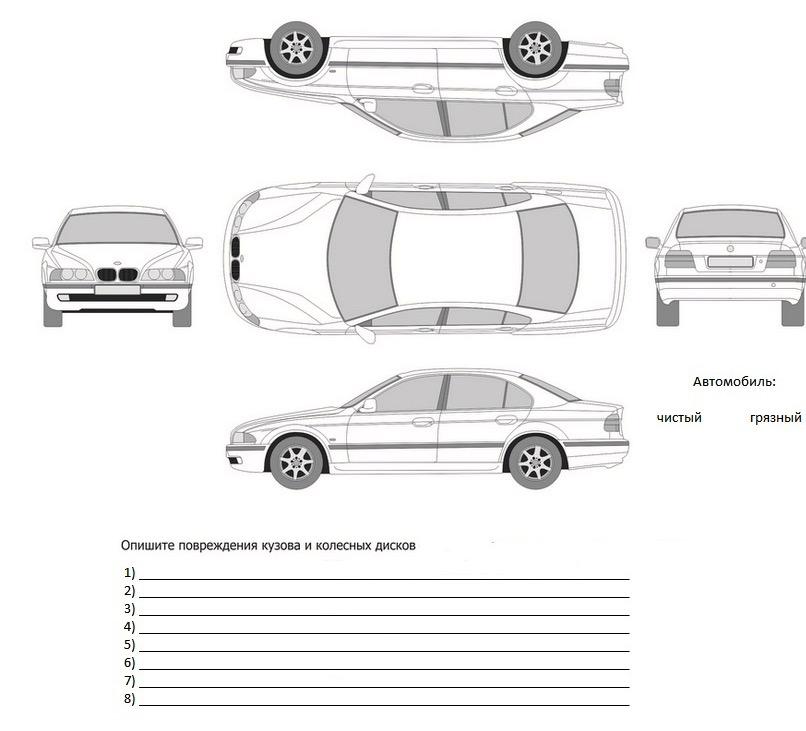 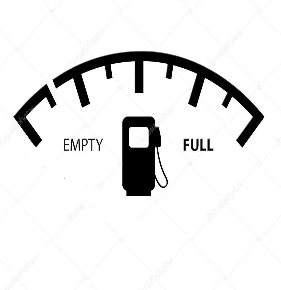 Уровень топлива   Срок замены ГСМ (при аренде более 30 дней) - ____________________________________________ .	Стороны подтверждают, что автомобиль находится в технически исправном состоянии.Подписи сторон		Арендодатель _____________		   Арендатор ___________________Приложение № 2 к договору проката автомобиля № ${request.id} от ${request.agreementdate}Правила пользования автомобилем1. Суточный пробег не должен превышать 250 км, за каждый км сверх лимита, стоимость 1 км составляет 10 руб.2. География использования:Зона № 1- тариф стандартныйЗона № 2 - тариф стандартный + 300 руб. /сут.Зона № 3 - тариф стандартный + 800 руб./сут.Зона № 1 - дороги от Южно-Сахалинска до г. Анива, г. Невельска, г. Корсакова, Взморье, Охотского, Холмска (эксплуатация по асфальтированному покрытию).Зона № 2 - дороги от г. Южно-Сахалинска до г. Смирных, асфальтированное покрытие.Зона № 3 - весь остров, за исключением бездорожья (примечание - не для всех автомобилей, только по согласованию с менеджером).Поездки на все мысы острова запрещены, Поездки на маяки- запрещены.В случае нарушения географии выбранного тарифа, без согласования с менеджером проката, производится перерасчёт всего периода по ставке зоны № 3 и оплачивается штраф 15 000 руб.3. При отсутствии справок (иных документов) из уполномоченных органов о факте нанесения ущерба имуществу (автомобилю) Арендодателя — Арендатор выплачивает штраф 50 000 руб. и производит полное возмещение ущерба, согласно калькуляции Арендодателя.4. В случае причинения ущерба (повреждения) автомобилю в результате ДТП, произошедшего по вине Арендатора (лица, допущенного Арендатором к вождению автомобиля) или обоюдной вине Арендатора (лица, допущенного Арендатором к вождению Автомобиля) и иного (иных) участника(ов) ДТП, Арендатор выплачивает Арендодателю:- если размер ущерба согласно оценочной стоимости составляет менее 30 000 (тридцать тысяч) рублей, Арендатор выплачивает Арендодателю -- сумму 30 000 (тридцать тысяч) рублей;- если размер ущерба согласно оценочной стоимости составляет 30 000 (тридцать тысяч) рублей или более, Арендатор выплачивает Арендодателю – сумму ущерба согласно оценочной ведомости.- согласно п. 5.3 Договора, если Арендодатель не желает оценивать стоимость размера причинённого ущерба - Арендатор выплачивает Арендодателю фактическую стоимость ремонта автомобиля.- неустойку в размере суточной аренды данного типа автомобиля по минимальному тарифу за каждый календарный день, прошедший от даты совершения ДТП до даты окончания восстановительного ремонта автомобиля, повреждённого в результате этого ДТП.5. В случае сдачи автомобиля с уровнем топлива в бензобаке меньше, чем при получении, топливо оплачивается из расчёта 100 рублей за литр, в случае сдачи автомобиля с уровнем топлива менее 10 л (горит лампочка) – Арендатором производится доплата в размере 500 руб, сверх оплаты топлива.6. Автомобиль выдаётся Арендатору в аренду в чистом виде и должен возвращаться в чистом виде, при этом в случае сдачи автомобиля в грязном виде, либо требующим мойку - Арендатор оплачивает стоимость мойки в размере 3 000 руб., если будет требоваться химчистка салона автомобиля - то Арендатор оплачивает стоимость химчистки в зависимости от выставленного счета автомойки (включая мойку кузова).7. В случае несвоевременной сдачи Арендатором автомобиля, окончательный расчёт за аренду производится:- как за последующие сутки, если сдача автомобиля произошла позже более чем на 1 час (если предупреждён менеджер);- без предупреждения менеджера о поздней сдаче автомобиля, а также если сдача авто просрочена более чем на 3 часа – оплата 	производится по двойному тарифу за каждые сутки;- в нерабочее время, в период с 18-30 часов и до 8-30 часов - доплата составляет 2 000 руб., при наличии дежурного сотрудника.           	8. За утерю СОР взимается с сумма 5000 руб., а также Арендатор оплачивает простой автомобиля.9. За утерю или повреждение ключа зажигания — взимается с Арендатора сумма от 15 000 руб. до 25 000 руб. в зависимости от класса автомобиля.10. При утере или повреждении других предметов комплектации автомобиля - возмещение их стоимости Арендатором производится по ценам от официальных поставщиков с учётом доставки на день производства расчётов + штраф в размере 50% от стоимости предмета комплектации.11. Выезд Арендодателя к автомобилю в черте города, по причине возникшей по вине Арендатора - оплачивается в размере 1 000 руб. (в рабочее время). 12. Курение в автомобиле категорически запрещено и при нарушении данного правила Арендатор оплачивает штраф в размере 5 000 руб.13. Буксировка транспортных средств, езда с прицепом категорически запрещена и при нарушении данного правила Арендатор оплачивает штраф в размере 30 000 руб.14. Забор и выдача автомобиля производится по месту нахождения автопроката в пунктах выдачи, по согласованию с менеджером, автомобиль может забираться или выдаваться в ином месте, в пределах г. Южно-Сахалинска, стоимость составляет 1 000 руб. (в рабочее время).15. При сдаче автомобиля арендатором ранее оговорённого срока, делается перерасчёт, согласно тарифных планов, и взимается 50% за резерв автомобиля из остатка оплаты за прокат автомобиля, возврат денежных средств за последние сутки проката не производится.16. Приобретая дополнительную страховку - арендатор получает франшизу на сумму 10 000 руб., которой может покрыть ущерб, нанесённый автомобилю по его вине (включено только повреждение лакокрасочного покрытия автомобиля, сколы на лобовом стекле, мелкие повреждения кузова). Расчет стоимости страховки (10% от суммы аренды, но не менее 900руб, и не более 3500руб).17. Ограничение по скорости составляет 120 км/час.(согласно Правил дорожного движения), в случае превышения скорости свыше 140 км/час автомобиль изымается и залог удерживается в полном объёме.18. В случае использования авто в режиме такси, автомобиль изымается без возврата залога.19. Автомобили проката эксплуатируются исключительно в пределах о. Сахалин, в случае вывоза/выезда автомобиля за пределы территории о. Сахалин – Арендатор уплачивает штраф в размере 150 000 руб., автомобиль изымается без возврата залога.20. В случае передачи прав управления Автомобилем любым третьим лицам, а также передачи данных учётной записи третьим лицам, вне зависимости от присутствия в Автомобиле Арендатора, Арендатор оплачивает Арендодателю штраф в размере 50 000 (пятьдесят тысяч) рублей, а также возмещает ущерб, причинённый автомобилю в полном объёме. В случае передачи прав управления Автомобилем, данных учётной записи несовершеннолетнему, недееспособному, ограниченно дееспособному лицу, равно как и лицу, не имеющему водительских прав, Арендатор выплачивает Арендодателю штраф в размере 150 000 (сто пятьдесят тысяч) рублей, а также возмещает причинённый автомобилю ущерб в полном объёме.21. Арендатор возмещает Арендодателю ущерб, причинённый автомобилю в полном объёме, если в момент ДТП Арендатор (лицо, допущенное Арендатором к вождению автомобилем) находился за рулём в состоянии опьянения, под воздействием лекарственных препаратов, ухудшающих реакцию и внимание, в болезненном или утомлённом состоянии и/или скрылся с места ДТП, а также в указанных случаях Арендатор выплачивает Арендодателю штраф в размере 250 000 (двести пятьдесят тысяч) рублей.22. При использовании автомобиля (управлении автомобилем), а также при оставлении автомобиля, за пределами разрешённой Территории использования или в зоне ограничений или в зоне запрета стоянки, а также при езде по бездорожью - Арендатор оплачивает Арендодателю штраф в размере 10 000 (десять тысяч) рублей и возмещает причинённый Автомобилю ущерб (при наличии такового).23. В случае сдачи автомобиля без Акта приёма-передачи, все повреждения и неисправности, которые обнаружит и отметит менеджер в одностороннем порядке - будут считаться принятыми Арендатором.24. В случае оставления места ДТП, нарушения порядка оформления ДТП, установленного настоящим Договором, составления документов о ДТП с ошибкой, а также в случае не уведомления Арендодателя о произошедшем ДТП, последующем несоблюдении административных процедур, неявки по запросу компетентных органов Арендатор возмещает причинённый автомобилю ущерб в полном объёме и выплачивает Арендодателю штраф в размере 100 000 (сто тысяч) рублей.25. В случае умышленного причинения автомобилю повреждений при отсутствии ДТП, а именно в случаях, если повреждения автомобиля возникли по причине нанесения Арендатором ударов по внешним или внутренним частям Автомобиля, наезд на препятствие в ситуации, когда причинение повреждений при настоящем состоянии дорожного полотна, а также при выбранном Арендатором скоростном режиме, было неизбежно и полностью зависело от действий Арендатора, помещения на Автомобиль или внутрь тяжёлых или крупногабаритных предметов, пожароопасных, взрывчатых веществ, химикатов, ставших причиной деформации или поломки Автомобиля или приборов, в случае умышленного причинения повреждений автомобилю путём действий, схожих с вандализмом, в случае оставления без контроля Арендатора в автомобиле животных, ставших причиной повреждения или уничтожения автомобиля, а также в случае иных умышленных действий Арендатора, направленных на уничтожение или повреждения автомобиля и ставших причиной повреждения или уничтожения Автомобиля, Арендатор возмещает причинённый автомобилю ущерб в полном объёме и выплачивает Арендодателю штраф в размере 150 000 (сто пятьдесят тысяч) рублей.26. Арендатор соглашается с тем, что расходы Арендодателя на администрирование штрафов (в том числе, наложенных органами власти за нарушение ПДД, правил парковки, иных требований действующего законодательства о безопасности дорожного движения), а также компенсационных выплат и иных списаний, подлежащих возмещению Арендатором Арендодателю, составляют: - 10% (но не менее 50 (пятидесяти) рублей) от суммы подлежащей оплате, если административный штраф был оплачен Арендатором в течении 14 дней;- 10% (но не менее 500 (пятьсот) рублей) от суммы подлежащей оплате, если административный штраф не был оплачен Арендатором в течении 14 дней.27.Арендодатель вправе заявить Арендатору о скрытых повреждениях в течении 3-х дней с момента подписания акта приемки, с предоставлением фото и приглашением на осмотр, в случае если автомобиль в этот период(3 дня) не сдавался третьим лицам и потребовать возмещения ущерба на добровольной основе, либо через суд.28. Залог составляет - ${request.deposit} руб.При возврате автомобиля в состоянии, соответствующему Акту приёма-передачи и в срок, согласованный Сторонами, а также без выявленных штрафов, неустоек и иных задолженностей перед Арендодателем, сумма залога возвращается Арендатору в течении 14 дней. При этом штрафы, неустойки и иные задолженности перед Арендодателем в первую очередь погашаются из суммы залога.Подписи сторон:	Арендодатель _____________________		   Арендатор _____________________________«____» ____________________ ${year} г.Приложение № 3 к договору проката автомобиля № ${request.id} от ${request.agreementdate}Действия арендатора при ДТП или при угоне-- вызвать ГИБДД:-- оформить протокол;-- уведомить арендодателя в течении 1 часа с момента наступления случая по телефону – 8 (4242) 399-111,8(4242)39-11-44;-- в случае непредоставления арендатором документов описывающих причину причинения автомобилю повреждений(или его 	   утрату)весь ущерб от таких повреждений(или его утрату)должен быть возмещен Арендатором, т.к. правила страхования не 	   предусматривают предоставления франшизы(КАСКО или иной другой) в таких случаяхПодписи сторон:            Арендодатель ____________________		   Арендатор ____________________________	«____» ____________________ ${year} г.Марка/модель${car.brand} ${car.model}Гос. номер${car.number}VIN${car.vin}год изготовления${car.year}Кузов №${car.carcass}Мощность двигателя${car.hp}Разрешённая максимальная масса${car.kg}Свидетельство транспортного средства${car.sor}Пробег автомобиля на момент сдачи${request.kmBegin}АРЕНДОДАТЕЛЬОбщество с ограниченной ответственностью «ЭДЕЛЬВЕЙС»Юридический адрес: гор. Южно-Сахалинск,ул. Бумажная, дом 24, индекс 693000,ИНН/КПП: 6501290750,  ОГРН 1176501002810, р/счёт 40702810620030000533 в филиале  «ХАБАРОВСКИЙ» АО «АЛЬФА-БАНК»БИК 040813770, кор./счёт 30101810800000000770   По доверенности №   ФИО/Подпись      ________________________                      М.П.АРЕНДАТОР${client.name}${client.passport}Адрес: ${client.address}Телефон: ${client.phone}E-mail: ${client.email}${client.inn} ${client.kpp} ${client.ogrn}${client.bik} ${client.account}   ФИО/Подпись      _________________________ Марка/модель${car.brand} ${car.model}Гос. номер${car.number}VIN${car.vin}год изготовления${car.year}Кузов №${car.carcass}Мощность двигателя${car.hp}Разрешённая максимальная масса${car.kg}Свидетельство транспортного средства${car.sor}Страховой полис №${car.policy}Пробег автомобиля на момент сдачи${request.kmBegin}ПринадлежностиЗапасное колесо, огнетушитель, знак аварийной остановки, домкрат, ключи, СОРДополнительное оборудование